PRIHLÁŠKA na Kurz pre organistov a kantorovRužomberok, 3. - 8. júla 2022................................................................................................................................................................meno a priezvisko						rok narodenia................................................................................................................................................................adresa						................................................................................................................................................................telefón						e-mailŠpecializácia:Objednávka ubytovania:Objednávka stravy: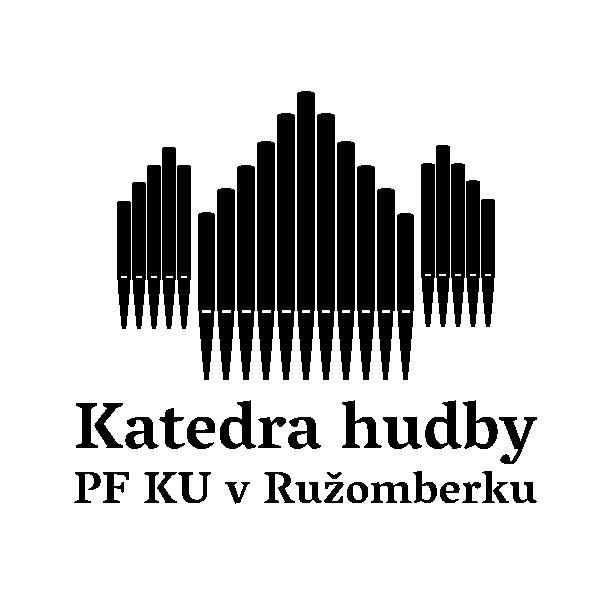 1. Hra na organea) základy organovej hry pre začiatočníkovb) liturgická hra (JKS, LS)c) organová literatúra2. Dirigovanie zboru3. Gregoriánsky chorálHlasová výchovaHlas:	soprán		alt		tenor		basNe/PoPo/UtUt/StrStr/ŠtvŠtv/PiaPondelokUtorokStredaŠtvrtokPiatokObed